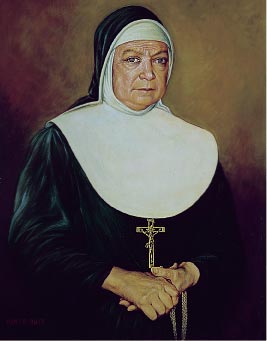 Bienheureuse Maria Ludovica de AngelisJe donne ma vie pour le Christ présent en chaque personne,les malades et les ignorants,chez les personnes âgées et chez les enfants,dans les pauvres et les abandonnés,les opprimés et les prisonniers,dans le solitaire, le triste,  et l’oublié.C'est la Miséricordeavec un coeur plein de Dieuet les mains au travail.http://www.figliensmisericordia.net/web/download/books/apologetica/beata_maria_ludovica.pdfTraduction arrangée par Saint Michel Prince des Ages 